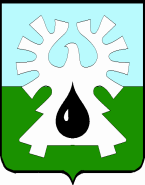 МУНИЦИПАЛЬНОЕ ОБРАЗОВАНИЕ ГОРОД УРАЙ			  Ханты-Мансийский автономный округ-ЮграАдминистрация ГОРОДА УРАЙСанитарно-противоэпидемическая комиссия 628285, микрорайон 2, дом 60,  г.Урай,                                                    тел.(34676) 2-23-82, 2-49-48 Ханты-Мансийский автономный округ-Югра                                       факс (34676) 3-09-21, 2-49-48Тюменская область                                                                                   E-mail: ChugaevaTE@uray.ruот 12.02.2018 № СПЭК – 2/18И.о. главного врача БУ ХМАО-Югры «Урайская городская клиническая больница»  Бессонову К.В.;Начальнику управления образования  и молодежной политики администрации города Урай   М.Н. Бусовой;Начальник управления по культуре  и социальным вопросам  администрации города Урай Кащеевой У.В.;Начальнику управления по физической культуре, спорту и туризму администрации города Урай Архипову В.В.;	Информирую Вас, что   14.02.2018  года в 11.00 в кабинете 217  администрации города Урай (2 этаж)  состоится  внеочередное заседание СПЭК.Прошу Вас   предоставить доклады  по вопросам повестки внеочередного заседания санитарно-противоэпидемической комиссии при администрации города Урай  не позднее 17.00 часов 13.02.2018г. на электронный адрес: ChugaevaTE@uray.ru. Приложение: повестка заседания комиссии на 1 листе.Председатель санитарно – противоэпидемической комиссии 		С.В. КругловаИсп. Чугаева Татьяна Егоровна, ведущий специалист управления по культуре исоциальным вопросам администрации города Урай, тел. 8 (34676) 23334 МУНИЦИПАЛЬНОЕ ОБРАЗОВАНИЕ ГОРОД УРАЙ			  Ханты-Мансийский автономный округ-ЮграАдминистрация ГОРОДА УРАЙСанитарно-противоэпидемическая комиссия 628285, микрорайон 2, дом 60,  г.Урай,                                                     тел.(34676) 2-23-82, 2-87-16 Ханты-Мансийский автономный округ-Югра                                        факс (34676) 3-09-21, 2-87-16Тюменская область                                                                                    E-mail: ChugaevaTE@uray.ruот 12.02.2018 № СПЭК – 2/18Начальнику ТОУ Роспотребнадзора по ХМАО-Югре в городе Урай и Кондинском районе С.В. Пилявской;Начальнику отдела содействия малому и среднему предпринимательству администрации города Урай Ковалёвой О.Д.;Начальнику Управления социальной защиты     населения по городу Урай Неводничковой  М. А.	Информирую Вас, что   14.02.2018  года в 11.00 в кабинете 217  администрации города Урай (2 этаж)  состоится  внеочередное заседание СПЭК.Приглашаю Вас принять участие в заседании санитарно-противоэпидемической комиссии при администрации города Урай.  Приложение: повестка заседания комиссии на 1 листе.Председатель санитарно – противоэпидемической комиссии 		С.В. КругловаИсп. Чугаева Татьяна Егоровна, ведущий специалист управления по культуре иСоциальным вопросам администрации города Урай, тел. 8 (34676) 23334 Директору КОУ ХМАО – Югры «Урайская школа для обучающихся с ограниченными возможностями здоровья» М.П. Энзель;Директору КОУ ХМАО – Югры «Урайская школа-интернат  для обучающихся с ограниченными возможностями здоровья» О.В. Петровой;Директору БУПО ХМАО – Югры «Урайский политехнический  колледж» А.А.Севастьяновой